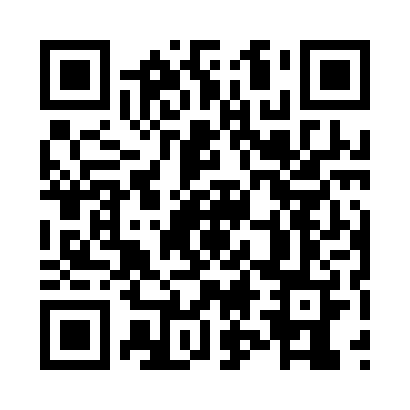 Prayer times for Bipogue, CameroonWed 1 May 2024 - Fri 31 May 2024High Latitude Method: NonePrayer Calculation Method: Muslim World LeagueAsar Calculation Method: ShafiPrayer times provided by https://www.salahtimes.comDateDayFajrSunriseDhuhrAsrMaghribIsha1Wed4:496:0012:093:276:177:252Thu4:486:0012:093:286:177:253Fri4:486:0012:093:286:177:254Sat4:486:0012:083:286:177:255Sun4:476:0012:083:286:177:256Mon4:475:5912:083:296:177:257Tue4:475:5912:083:296:177:268Wed4:465:5912:083:296:177:269Thu4:465:5912:083:296:177:2610Fri4:465:5912:083:306:177:2611Sat4:465:5912:083:306:187:2612Sun4:455:5912:083:306:187:2613Mon4:455:5812:083:316:187:2714Tue4:455:5812:083:316:187:2715Wed4:455:5812:083:316:187:2716Thu4:455:5812:083:316:187:2717Fri4:455:5812:083:326:187:2718Sat4:445:5812:083:326:187:2819Sun4:445:5812:083:326:187:2820Mon4:445:5812:083:326:197:2821Tue4:445:5812:083:336:197:2822Wed4:445:5812:083:336:197:2923Thu4:445:5812:083:336:197:2924Fri4:445:5812:093:336:197:2925Sat4:445:5812:093:346:197:2926Sun4:445:5812:093:346:197:3027Mon4:445:5812:093:346:207:3028Tue4:435:5812:093:356:207:3029Wed4:435:5812:093:356:207:3130Thu4:435:5812:093:356:207:3131Fri4:435:5812:093:356:207:31